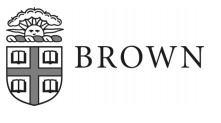 RODENT ANESTHESIA RECORD Date:PI:PI:Animal Protocol#:Animal Protocol#:Tag#/ID(s):Tag#/ID(s):Species:Strain: Strain: Sex:Procedure:Procedure:Procedure:Procedure:Surgeon: Surgeon: Contact #: Contact #: Contact #: Pre-Surgical Weight (g): Pre-Surgical Weight (g): Anesthetic Agent(s):  Dose (mg), routeAnesthetic Agent(s):  Dose (mg), routeAnesthetic Agent(s):  Dose (mg), routeAnesthetic Agent(s):  Dose (mg), routeIsoflurane _______% in oxygenIsoflurane _______% in oxygenFluids: Dose (mLs), route, typeFluids: Dose (mLs), route, typeFluids: Dose (mLs), route, typeFluids: Dose (mLs), route, typeFluids: Dose (mLs), route, typeTime of Induction:Time of Induction:Time of Recovery:Time of Recovery:Time of Recovery:Time of Recovery:Duration ________________ hours Duration ________________ hours Duration ________________ hours Duration ________________ hours Duration ________________ hours Surgical notes and/or complications:Surgical notes and/or complications:Surgical notes and/or complications:Surgical notes and/or complications:Surgical notes and/or complications:Surgical notes and/or complications:Pre-Surgical Analgesics: Agent(s), Dose(mg), Route Pre-Surgical Analgesics: Agent(s), Dose(mg), Route Pre-Surgical Analgesics: Agent(s), Dose(mg), Route Pre-Surgical Analgesics: Agent(s), Dose(mg), Route Pre-Surgical Analgesics: Agent(s), Dose(mg), Route Post-Surgical MonitoringPost-Surgical MonitoringPost-Surgical MonitoringPost-Surgical MonitoringPost-Surgical MonitoringPost-Surgical MonitoringPost-Surgical MonitoringPost-Surgical MonitoringPost-Surgical MonitoringPost-Surgical MonitoringPost-Surgical MonitoringPost-Surgical MonitoringPost-Surgical MonitoringPost-Surgical MonitoringPost-Surgical MonitoringPost-Surgical MonitoringPost-Surgical MonitoringPost-Surgical MonitoringIncision siteIncision sitePosturePostureActivityActivityActivityActivityHydration StatusHydration StatusAppetiteAppetiteAnimal Tag#/ID(s)DateTimeDry and intactOther (describe)HunchedNormal postureNormal activityDecreased activityInactiveMoribundWeight (g)NormalDehydratedNormalNot eatingAdditional comments and observations:InitialsPost-Surgical Analgesics Post-Surgical Analgesics Post-Surgical Analgesics Post-Surgical Analgesics Post-Surgical Analgesics Post-Surgical Analgesics Animal Tag#/ID(s)DateTimeAnalgesic- Agent and ConcentrationDose (mg), routeInitials